Відділ освіти  Теребовлянської райдержадміністраціїПОЗАКЛАСНИЙ ЗАХІД для 10 -11 класів на тему:Intellectual Meeting-Party“My lovely English”Підготувала: Коцур Світлана Тарасівнавчитель англійської мови Теребовлянської №1 ЗОШ І-ІІІ ст.2015 р.Intellectual Meeting-Party“My lovely English”Programme of the PartyIntroductionCompere 1:  Every intellectual person should know some words of wisdom. Guy Julius Caesar once said very important and wise words. Here are some historical facts:Compere 2: Guy Julius Caesar was born in 102 BC and was a foremost politician, commander (war leader) and orator of Italy. During eight years he captured the lands of present-day France, Belgium and the western part of Germany. Romans got rich territories and the Gaels got great culture. Compere 1: Hundreds later the people borrowed main Roman vocabulary and the nobles of France were proud of being “the real Romans”. Caesar became the dictator. Some other politicians dreamed of the Roman Republic based on freedom principles and the power of the Senate. Some senators decided to punish the arrogant (in their opinions) ruler and stabbed him with their swords in 44BC. Among them was Caesar’s friend, Mark Brutus whom he told famous words: “And you, Brutus?” Compere 2: “Veni, vidi, vici” is one of the most famous Caesar’s words. He used them in order to inform Rome about his fast victory. Every educated person should know so-called Caesar’s words of wisdom. If we translate Latin words into English it will sound like “Came, saw and won”.Compere 1: Certainly we are not Caesars, but everyone has its own Rubicon to cross. And today we’ll try to do it. Be enthusiastic, initiative and high-minded and you are sure to cross your Rubicon. Good luck!Compere 2: Look at the blackboard: you’ll have 8 steps.Visit cardCompere 1: The first step is the visit card of your team. Your task is to name your team to elect the captain to choose the motto You’ve got time limit – 5 minutes. Then give us your presentation.Warming up “Quiz”Compere 2: You’ve been studying English since childhood. You know a lot of facts about English, English-speaking countries, their customs and traditions. To check up your knowledge I’ll ask you questions and you should answer them as soon as possible. One correct answer is a point. Get, set, go!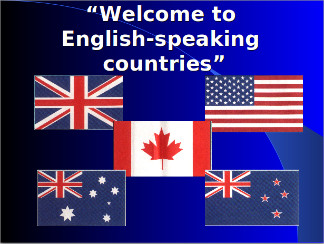 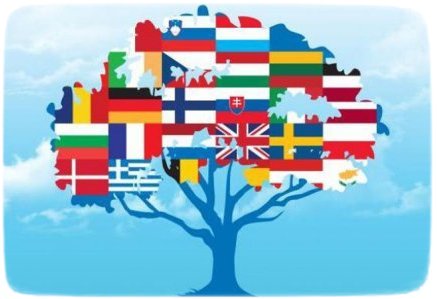 Questions: Who discovered America? Who was the first president of the USA? What is the national symbol of the USA? Which river flows through London ? What is the symbol of England? What is the capital of Canada? Where is the Statue of Liberty? How many stripes does the American flag have? What is Union Jack? Who wrote “King Lear”, “Macbeth” and “Hamlet”? What parts does the UK consist of? When is Halloween celebrated? Who is queen of the UK? What are the shortest words in English?What do English-speaking people often say when they are being photographed ?AssociationsCompere 1: And now the captains are invited. The task is “You’ll have a card with a word on it and you should write your five associations with that notion”. While the captain writes his own associations, the members of his teams try to guess the captain’s associations and speak them aloud. You’ve got a point if your captain’s association coincides with yours. You can get five points for all five guessed associations.For example, pupils’ associations with the word “Sun”: 1) yellow; 
2) round; 
3) hot; 
4) summer; 
5) sky.Understand meCompere 2:  It’s a famous kind of competition. All the members of your team can try their speaking abilities. You’ll have a card with a word on it; you should explain the meaning of the word and not mention it. The other members should recognize the notion (for example, a forget-me-not, a sunflower, a guitar, a violin).Speaker: “It’s a kind of flowers. It’s blue. Some young people present them in order to remember him or her. It’s grown in the fields, in wet places”.English words in Ukrainian languageCompere 1: We live in Ukraine. Ukrainian is our native language, but more and more English words are being borrowed from the English language into other languages. Your task is to write as many Ukrainian words which were borrowed from English as you can. Time limit is five minutes (football, computer, golf…)Proverbs and idiomsCompere 2: Proverbs are wisdom of the whole nation. Wherever you live, whatever language you speak, most of the proverbs have similar meanings. For example, my home is my castle (мій дім – моя фортеця), East or West, home is best (в гостях добре, а вдома краще). The same is about the idioms (to kill two hares with one stone – вбити двох зайців). Your task is to find Ukrainian equivalents to the proverbs on your cards. Each team has five proverbs or idioms: He laughs best, who laughs last / Сміється той, хто сміється останній Better late than never / Краще пізно, ніж ніколиTastes differ /  Немає друзів за смакамиThe eye is the mirror of the soul / Очі – дзеркало душі It is never too late to learn / Весь вік живи – весь вік вчись A man is known by the company he keeps / Скажи мені, хто двій друг і я скажу, хто тиNever put off till tomorrow what you can do today / Ніколи не відкладай на завтра те, що можна зробити сьогодні  All in good time/Всякому овочу свій часLook before you leap/Не знаючи броду, не лізь у водуDo you know that…?Compere 1: The next step is called “Do you know that…?” You know that during English classes we study not only English, but a wide range of different things: we speak both about changeable climate in Great Britain and the Mediterranean climate of Australia. We learn how to be polite, how to protect the environment and how to respect grown-ups. Please try to answer the questions on your cards. Each team has the same card. One correct answer is a point.Poetry corner “Limericks”Compere 2:  Limericks are small funny poems. Try to translate them as good as possible using rhythms:ConclusionCompere 1: Thanks everybody for being so artistic, erudite and for good knowledge of the English language.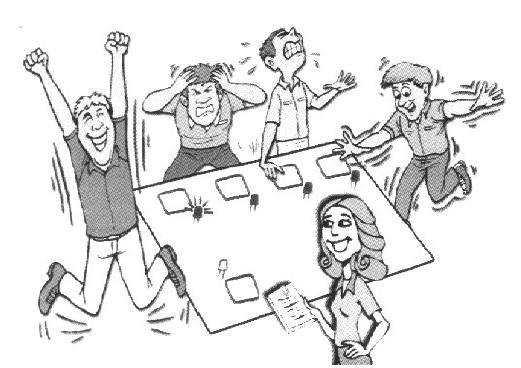 1Visit card2Warming up “Quiz”3Associations4Understand me5English words in Ukrainian language6Proverbs and idioms7Do you know that…?8Poetry corner “LimericksCard What animals are cold-blooded? (reptiles and amphibians) What animal lives the longest life and how many years does it live? (a tortoise, 400 years) What planet is the nearest to the Sun? (Mercury) Does a kangaroo or a horse run faster? (a kangaroo) What is the London home of the Queen? (Buckingham palace) What mountain is the highest in the world? What is its height? (Everest, )What animal is the largest in the world? (a blue whale) Where is the Eiffel Tower?(France/Paris) Which of the Beatles was killed?(John Lennon) Who was the most famous woman Prime Minister in Britain?(Margaret Thatcher)There was an old man of West,
Who wore a pale plum-coloured vest;
When they said, “Does it fit?”
He replied, “Not a bit!”
That uneasy Old Man of the West.There was an Old Man of Columbia,
Who was thirsty, and called out for some beer;
But they brought it quite hot,
In a small copper pot,
Which disgusted that man of Columbia